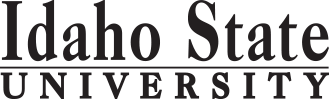                                                                                                                                                                                                 Form Revised 1.24.2018Course Subject and TitleCr. Min. Grade*GE, UU or UM**Sem. OfferedPrerequisiteCo RequisiteSemester OneSemester OneSemester OneSemester OneSemester OneSemester OneSemester OneGE Objective 1: ENGL 1101 English Composition3GEAppropriate Placement ScoreCET 0110 Applied Mathematics I (*For alternate see Advisor )3C-FCET 0111: Drawing with CAD3C-FCET 0112: Beginning Survey3C-FCET 0115A: Materials Testing I  OR    BT 0170: Computer Literacy and Business Software43C-FF,S,Su                                                                                            Total15-16Semester TwoSemester TwoSemester TwoSemester TwoSemester TwoSemester TwoSemester TwoGE Objective 2: COMM 1101 Principles of Speech3GECET 0120: Applied Mathematics II  (*For alternate see Advisor)3C-SCET 0110CET 0121: Civil Engineering Technology Drafting3C-SCET 0111CET 0122: Intermediate Surveying and Spatial Analysis3C-SCET 0112CET 0125A : Materials Testing II   OR   GEMT 2231 Survey Computations43C-SCET 0115A                                                                                            Total15-16Semester ThreeSemester ThreeSemester ThreeSemester ThreeSemester ThreeSemester ThreeSemester ThreeGE Objective 5: PHYS 1101 and Lab4GECET 0216: Route Survey and GFS Fundamentals3C-FCET 0122CET 0232: Plan Reading and Worksite Safety3C-FCET 0243: Public Works3C-FCET 0250: Unmanned Aerial Systems/Imagery Analysis3C-F                                                                                             Total16Semester FourSemester FourSemester FourSemester FourSemester FourSemester FourSemester FourGE Objective 3: MATH 1153 Introduction to Statistics3GEMATH 1108GE Objective 6: ECON 1100 OR ECON 2201 OR ECON 22023GECET: 0226: Construction Surveying3C-SCET 0216CET 0228: Principles of GIS3C-SCET 0120CET 0251: Introduction to Legal Descriptions1C-SGEMT 3312: Public Land Surveying3C-SCET 0122                                                                                             Total16*GE=General Education Objective, UU=Upper Division University, UM= Upper Division Major**See Course Schedule section of Course Policies page in the e-catalog (or input F, S, Su, etc.)*GE=General Education Objective, UU=Upper Division University, UM= Upper Division Major**See Course Schedule section of Course Policies page in the e-catalog (or input F, S, Su, etc.)*GE=General Education Objective, UU=Upper Division University, UM= Upper Division Major**See Course Schedule section of Course Policies page in the e-catalog (or input F, S, Su, etc.)*GE=General Education Objective, UU=Upper Division University, UM= Upper Division Major**See Course Schedule section of Course Policies page in the e-catalog (or input F, S, Su, etc.)*GE=General Education Objective, UU=Upper Division University, UM= Upper Division Major**See Course Schedule section of Course Policies page in the e-catalog (or input F, S, Su, etc.)*GE=General Education Objective, UU=Upper Division University, UM= Upper Division Major**See Course Schedule section of Course Policies page in the e-catalog (or input F, S, Su, etc.)*GE=General Education Objective, UU=Upper Division University, UM= Upper Division Major**See Course Schedule section of Course Policies page in the e-catalog (or input F, S, Su, etc.)2019-2020 Major RequirementsCRGENERAL EDUCATION OBJECTIVES* Satisfy GE Obj. 1, 2, 3, and partial in 5, 6   GENERAL EDUCATION OBJECTIVES* Satisfy GE Obj. 1, 2, 3, and partial in 5, 6   GENERAL EDUCATION OBJECTIVES* Satisfy GE Obj. 1, 2, 3, and partial in 5, 6   GENERAL EDUCATION OBJECTIVES* Satisfy GE Obj. 1, 2, 3, and partial in 5, 6   GENERAL EDUCATION OBJECTIVES* Satisfy GE Obj. 1, 2, 3, and partial in 5, 6   GENERAL EDUCATION OBJECTIVES* Satisfy GE Obj. 1, 2, 3, and partial in 5, 6   16 Cr.MinCivil Engineering Tech, AAS - MAJOR REQUIREMENTS45-481. Written English  (6 cr. min)             ENGL 1101 (or equivalent)1. Written English  (6 cr. min)             ENGL 1101 (or equivalent)1. Written English  (6 cr. min)             ENGL 1101 (or equivalent)1. Written English  (6 cr. min)             ENGL 1101 (or equivalent)1. Written English  (6 cr. min)             ENGL 1101 (or equivalent)1. Written English  (6 cr. min)             ENGL 1101 (or equivalent)3CET 0111: Drawing with CAD3CET 0112: Beginning Survey32. Spoken English   (3 cr. min)             COMM 11012. Spoken English   (3 cr. min)             COMM 11012. Spoken English   (3 cr. min)             COMM 11012. Spoken English   (3 cr. min)             COMM 11012. Spoken English   (3 cr. min)             COMM 11012. Spoken English   (3 cr. min)             COMM 11013CET 0121: Civil Engineering Technology Drafting33. Mathematics      (3 cr. min)             MATH 11533. Mathematics      (3 cr. min)             MATH 11533. Mathematics      (3 cr. min)             MATH 11533. Mathematics      (3 cr. min)             MATH 11533. Mathematics      (3 cr. min)             MATH 11533. Mathematics      (3 cr. min)             MATH 11533CET 0122: Intermediate Surveying and Spatial Analysis34. Humanities, Fine Arts, Foreign Lang.              4. Humanities, Fine Arts, Foreign Lang.              4. Humanities, Fine Arts, Foreign Lang.              4. Humanities, Fine Arts, Foreign Lang.              4. Humanities, Fine Arts, Foreign Lang.              4. Humanities, Fine Arts, Foreign Lang.              4. Humanities, Fine Arts, Foreign Lang.              CET 0216: Route Survey and GPS Fundamentals3CET 0226: Construction Surveying3CET 0228: Principles of GIS35. Natural Sciences                        (1 course and Lab; 4 cr. min)5. Natural Sciences                        (1 course and Lab; 4 cr. min)5. Natural Sciences                        (1 course and Lab; 4 cr. min)5. Natural Sciences                        (1 course and Lab; 4 cr. min)5. Natural Sciences                        (1 course and Lab; 4 cr. min)5. Natural Sciences                        (1 course and Lab; 4 cr. min)5. Natural Sciences                        (1 course and Lab; 4 cr. min)CET 0232: Plan Reading and Worksite Safety3    PHYS 1101 Elements of Physics and Lab    PHYS 1101 Elements of Physics and Lab    PHYS 1101 Elements of Physics and Lab    PHYS 1101 Elements of Physics and Lab    PHYS 1101 Elements of Physics and Lab    PHYS 1101 Elements of Physics and Lab4CET 0243: Public Works3CET 0250: Unmanned Aerial Systems/Imagery Analysis36. Behavioral and Social Science  (1 courses-different prefixes; 3 cr. min)6. Behavioral and Social Science  (1 courses-different prefixes; 3 cr. min)6. Behavioral and Social Science  (1 courses-different prefixes; 3 cr. min)6. Behavioral and Social Science  (1 courses-different prefixes; 3 cr. min)6. Behavioral and Social Science  (1 courses-different prefixes; 3 cr. min)6. Behavioral and Social Science  (1 courses-different prefixes; 3 cr. min)6. Behavioral and Social Science  (1 courses-different prefixes; 3 cr. min)CET 0251: Introduction to Legal Descriptions1    ECON 1100 Economic Issues  OR    ECON 1100 Economic Issues  OR    ECON 1100 Economic Issues  OR    ECON 1100 Economic Issues  OR    ECON 1100 Economic Issues  OR    ECON 1100 Economic Issues  OR3GEMT 3312: Public Land Surveying3    ECON 2201 Macroeconomics OR ECON 2201 Microeconomics    ECON 2201 Macroeconomics OR ECON 2201 Microeconomics    ECON 2201 Macroeconomics OR ECON 2201 Microeconomics    ECON 2201 Macroeconomics OR ECON 2201 Microeconomics    ECON 2201 Macroeconomics OR ECON 2201 Microeconomics    ECON 2201 Macroeconomics OR ECON 2201 MicroeconomicsOne Course from EITHER Objective 7 OR 8One Course from EITHER Objective 7 OR 8One Course from EITHER Objective 7 OR 8One Course from EITHER Objective 7 OR 8One Course from EITHER Objective 7 OR 8One Course from EITHER Objective 7 OR 8One Course from EITHER Objective 7 OR 8Complete the following two courses:6-87. Critical Thinking   7. Critical Thinking   7. Critical Thinking   7. Critical Thinking   7. Critical Thinking   7. Critical Thinking      CET 0115A: Materials Testing and Specifications I  and48. Information Literacy   8. Information Literacy   8. Information Literacy   8. Information Literacy   8. Information Literacy   8. Information Literacy      CET 0125A: Materials Testing and Specifications II49. Cultural Diversity                                                             9. Cultural Diversity                                                             9. Cultural Diversity                                                             9. Cultural Diversity                                                             9. Cultural Diversity                                                             9. Cultural Diversity                                                             9. Cultural Diversity                                                             OR the following two courses:   BT 0170: Computer Literacy and Business Software  and3General Education Elective to reach 15 cr. min.                        General Education Elective to reach 15 cr. min.                        General Education Elective to reach 15 cr. min.                        General Education Elective to reach 15 cr. min.                        General Education Elective to reach 15 cr. min.                        General Education Elective to reach 15 cr. min.                        General Education Elective to reach 15 cr. min.                           GEMT 2231: Survey Computations3                                                                                                  Total GE                                                                                                  Total GE                                                                                                  Total GE                                                                                                  Total GE                                                                                                  Total GE                                                                                                  Total GE16Complete the following two courses:5-6Undergraduate Catalog and GE Objectives by Catalog Year Undergraduate Catalog and GE Objectives by Catalog Year Undergraduate Catalog and GE Objectives by Catalog Year Undergraduate Catalog and GE Objectives by Catalog Year Undergraduate Catalog and GE Objectives by Catalog Year Undergraduate Catalog and GE Objectives by Catalog Year Undergraduate Catalog and GE Objectives by Catalog Year    CET 0110: Applied Mathematics I3Undergraduate Catalog and GE Objectives by Catalog Year Undergraduate Catalog and GE Objectives by Catalog Year Undergraduate Catalog and GE Objectives by Catalog Year Undergraduate Catalog and GE Objectives by Catalog Year Undergraduate Catalog and GE Objectives by Catalog Year Undergraduate Catalog and GE Objectives by Catalog Year Undergraduate Catalog and GE Objectives by Catalog Year    CET 0120: Applied Mathematics II3Undergraduate Catalog and GE Objectives by Catalog Year Undergraduate Catalog and GE Objectives by Catalog Year Undergraduate Catalog and GE Objectives by Catalog Year Undergraduate Catalog and GE Objectives by Catalog Year Undergraduate Catalog and GE Objectives by Catalog Year Undergraduate Catalog and GE Objectives by Catalog Year Undergraduate Catalog and GE Objectives by Catalog Year OR complete the following course:MAP Credit SummaryMAP Credit SummaryMAP Credit SummaryMAP Credit SummaryMAP Credit SummaryCRCR   MATH 1147: Precalculus  (*prereq: MATH 1108)5Major Major Major Major Major 45-4845-48General Education General Education General Education General Education General Education 1616Free Electives Free Electives Free Electives Free Electives Free Electives 00                                                                                     TOTAL                                                                                     TOTAL                                                                                     TOTAL                                                                                     TOTAL                                                                                     TOTAL61-6461-64Graduation Requirement Minimum Credit ChecklistGraduation Requirement Minimum Credit ChecklistGraduation Requirement Minimum Credit ChecklistConfirmedConfirmedConfirmedConfirmedMinimum 15 cr. General Education Objectives (Associate)Minimum 15 cr. General Education Objectives (Associate)Minimum 15 cr. General Education Objectives (Associate)Minimum 60 cr. Total  (Associate)Minimum 60 cr. Total  (Associate)Minimum 60 cr. Total  (Associate)Advising NotesAdvising NotesMAP Completion Status (for internal use only)MAP Completion Status (for internal use only)MAP Completion Status (for internal use only)MAP Completion Status (for internal use only)MAP Completion Status (for internal use only)MAP Completion Status (for internal use only)MAP Completion Status (for internal use only)DateDateDateDateDateDateDepartment: CAA or COT:TIM 06/11/2019TIM 06/11/2019TIM 06/11/2019TIM 06/11/2019TIM 06/11/2019TIM 06/11/2019Registrar: 